العميد يجتمع بمنسوبي الكليةعقد سعادة عميد كلية العلوم والدراسات الانسانية بالغاط د. خالد بن عبدالله الشافي اجتماع مع المعيدين والمحاضرين السعوديين بالكلية وذلك يوم الاثنين الموافق 18/2/1437هـ وتم خلال اللقاء حث الزملاء المعيدين والمحاضرين على سرعة مواصلة دراساتهم العليا والحرص على اختيار الجامعات العالمية المتميزة والمبادرة الى التقديم عليها والاستفادة من تجارب الزملاء المبتعثين حاليا او العائدين من الابتعاث بهذا المجال كما تم مناقشة العقبات والصعوبات التي توجه الزملاء بهذا الشأن .و تم خلال اللقاء حث الزملاء على تقديم المبادرة النوعية التي تسهم في تطور ورقي الكلية والجامعة والعمل مع الاقسام العلمية  ووكالات الكلية للوصول إلى أعلى درجات الإتقان في العمل.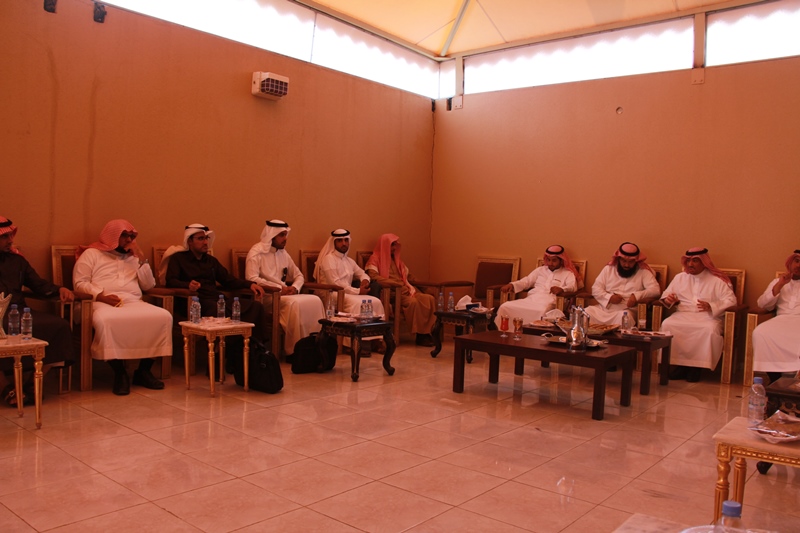 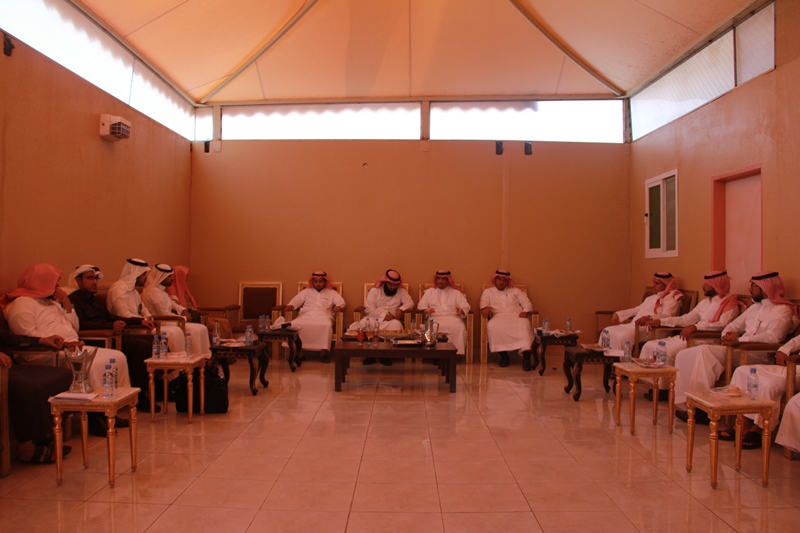 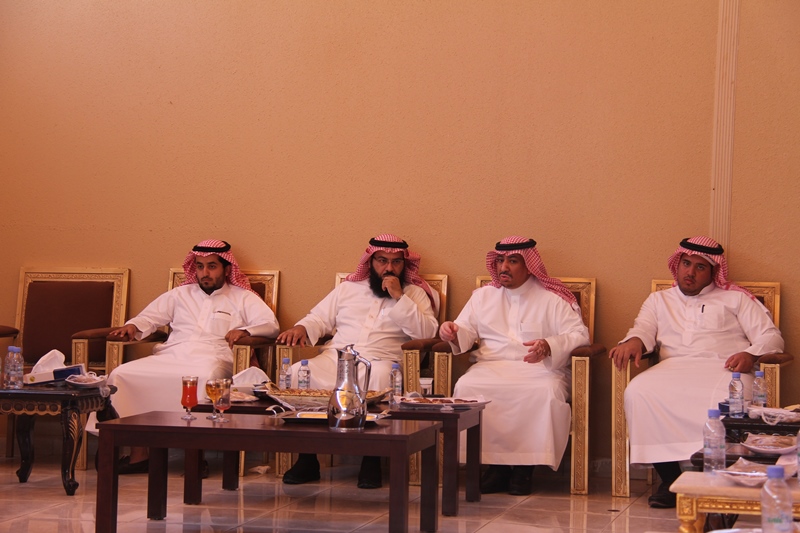 